Course code: DRA0301Course name: DRAMATURGY IIICourse name: DRAMATURGY IIICourse name: DRAMATURGY IIICourse name: DRAMATURGY IIICycle: BAStudy year: 2Study year: 2Semester: IIIECTS: 5Study mode: Obligatory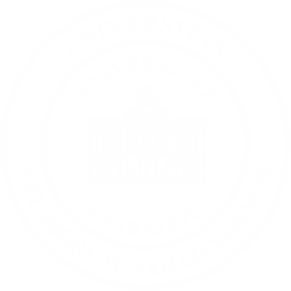 Study mode: ObligatoryStudy mode: ObligatoryTotal hrs. number: 125Contact hours: 60 hours (Lectures: 30 hours/2 hours a week + Exercises: 30 hours/2 hours a week)Individual practical work: 40 hoursSeminar paper: 5 hoursPreparation for class and final exam: 20 hoursNote: Teaching the course Dramaturgy is to a large extent based on practical teaching methods. Under this course, the practical aspect of teaching carries at least 2 ECTS points.Total hrs. number: 125Contact hours: 60 hours (Lectures: 30 hours/2 hours a week + Exercises: 30 hours/2 hours a week)Individual practical work: 40 hoursSeminar paper: 5 hoursPreparation for class and final exam: 20 hoursNote: Teaching the course Dramaturgy is to a large extent based on practical teaching methods. Under this course, the practical aspect of teaching carries at least 2 ECTS points.Teaching participantsTeaching participantsTeachers and associates in the course fieldTeachers and associates in the course fieldTeachers and associates in the course fieldEnrolment preconditions:Enrolment preconditions:Exam in DRAMATURGY II passed.Exam in DRAMATURGY II passed.Exam in DRAMATURGY II passed.Course goal(s):Course goal(s):Course goal is to introduce students to the features of emergence and development of dramatic genres, and the characteristics of dramatic techniques through the history of dramatic literature. During the semester, students are acquainted with the features of dramatic character with different characterisation methods, through exercises and examples from dramatic literature, as well as through the relation between dramatic and everyday speech.Course goal is to introduce students to the features of emergence and development of dramatic genres, and the characteristics of dramatic techniques through the history of dramatic literature. During the semester, students are acquainted with the features of dramatic character with different characterisation methods, through exercises and examples from dramatic literature, as well as through the relation between dramatic and everyday speech.Course goal is to introduce students to the features of emergence and development of dramatic genres, and the characteristics of dramatic techniques through the history of dramatic literature. During the semester, students are acquainted with the features of dramatic character with different characterisation methods, through exercises and examples from dramatic literature, as well as through the relation between dramatic and everyday speech.Thematic units:Thematic units:Building a dramatic characterTechnique of drama– brief diachronic overview from Aristotle to todayDramatic genres / style / Tragedy / comedy /Medieval theatrical formsFrench ClassicismCommedia Del ArteBuilding a dramatic characterTechnique of drama– brief diachronic overview from Aristotle to todayDramatic genres / style / Tragedy / comedy /Medieval theatrical formsFrench ClassicismCommedia Del ArteBuilding a dramatic characterTechnique of drama– brief diachronic overview from Aristotle to todayDramatic genres / style / Tragedy / comedy /Medieval theatrical formsFrench ClassicismCommedia Del ArteLearning outcomes: Learning outcomes: Knowledge: Students broaden their basic practical knowledge in Dramaturgy which is a foundation for their future engagement in current dramaturgical practice.Skills: Students broaden their basic knowledge in practical dramaturgical work and playwriting technique.Competencies: Students get acquainted with the development of drama techniques through history, as well as with a diachronic overview of dramatic genres, by participating actively in the analysis of plays and applying the acquired knowledge in their practical work. Knowledge: Students broaden their basic practical knowledge in Dramaturgy which is a foundation for their future engagement in current dramaturgical practice.Skills: Students broaden their basic knowledge in practical dramaturgical work and playwriting technique.Competencies: Students get acquainted with the development of drama techniques through history, as well as with a diachronic overview of dramatic genres, by participating actively in the analysis of plays and applying the acquired knowledge in their practical work. Knowledge: Students broaden their basic practical knowledge in Dramaturgy which is a foundation for their future engagement in current dramaturgical practice.Skills: Students broaden their basic knowledge in practical dramaturgical work and playwriting technique.Competencies: Students get acquainted with the development of drama techniques through history, as well as with a diachronic overview of dramatic genres, by participating actively in the analysis of plays and applying the acquired knowledge in their practical work. Teaching methods: Teaching methods: Theoretical presentations on styles of dramatic techniques and dramatic genres, oral analysis of texts to help students in acquiring dramaturgical models and to serve as encouragement for developing their ideas for playwriting.Theoretical presentations on styles of dramatic techniques and dramatic genres, oral analysis of texts to help students in acquiring dramaturgical models and to serve as encouragement for developing their ideas for playwriting.Theoretical presentations on styles of dramatic techniques and dramatic genres, oral analysis of texts to help students in acquiring dramaturgical models and to serve as encouragement for developing their ideas for playwriting.Knowledge assessment methods with grading system: Knowledge assessment methods with grading system: Activity monitoring and knowledge assessment take place during and after syllabus implementation. To be eligible for the exam, students must have regular attendance (70 percent).Note: less than 54 points - grade 5 (F), 55-64 points - grade 6 (E), 65-74 points - grade 7 (D), 75-84 points - grade 8 (C), 85-94 points - grade 9 (B), 95-100 points - grade 10 (A).Activity monitoring and knowledge assessment take place during and after syllabus implementation. To be eligible for the exam, students must have regular attendance (70 percent).Note: less than 54 points - grade 5 (F), 55-64 points - grade 6 (E), 65-74 points - grade 7 (D), 75-84 points - grade 8 (C), 85-94 points - grade 9 (B), 95-100 points - grade 10 (A).Activity monitoring and knowledge assessment take place during and after syllabus implementation. To be eligible for the exam, students must have regular attendance (70 percent).Note: less than 54 points - grade 5 (F), 55-64 points - grade 6 (E), 65-74 points - grade 7 (D), 75-84 points - grade 8 (C), 85-94 points - grade 9 (B), 95-100 points - grade 10 (A).Literature:Literature:Compulsory reading:A)EverymanMachiavelli: MandragolaMarlow: FaustShakespeare: Hamlet, Macbeth, Ukroćena goropadnica, San ljetne noći, Oluja Lope de la Vega: FuentovehunaTirso de Molina: Seviljski zavodnik Molliere: Mizantrop, Don Juan, Umišljeni bolesnik Racine: Fedra Corneille: Cid B)Aristotel, O pjesničkom umijeću, prev. Zdeslav Dukat, ŠK, Zagreb, 2005. Batušić, N., Uvod u teatrologiju, GZ MH Zagreb, 1991. D'Amico, S., Povijest dramskog teatra, Nakladni zavod MH, Zagreb, 1972. Pavis P., Pojmovnik teatra, AntiBarbarus, Zagreb, 2004. Kralj, V., Uvod u dramaturgiju, Sterijino pozorje, Novi Sad, 1966. Švacov, V., Temelji dramaturgije, Školska knjiga, Zagreb, 1976.Stojanović, J. Špansko pozorište baroka, Beograd, 2009.Optional reading:Škreb, Z. i Stamać, A. Uvod u književnost, (naklada Globus, Zagreb, 1998)Sambunjak Z. Heretičko bogoslovlje, Naklada Demetra, Zagreb, 2007Katnić-Bakaršić, M. Stilistika (Sarajevo, NUK, 2001)Lešić, Z. Teorija književnosti (Sarajevo, SP, 2005)Lešić, Z. Jezik i književno djelo (Sarajevo, Zavod za izdavanje udžbenika, 1971)Selenić, S., Dramski pravci XX veka ( Beograd: Umetnička akademija, 1971)Solar, M., Povijest svjetske književnosti (Zagreb: Golden marketing, 2003)Compulsory reading:A)EverymanMachiavelli: MandragolaMarlow: FaustShakespeare: Hamlet, Macbeth, Ukroćena goropadnica, San ljetne noći, Oluja Lope de la Vega: FuentovehunaTirso de Molina: Seviljski zavodnik Molliere: Mizantrop, Don Juan, Umišljeni bolesnik Racine: Fedra Corneille: Cid B)Aristotel, O pjesničkom umijeću, prev. Zdeslav Dukat, ŠK, Zagreb, 2005. Batušić, N., Uvod u teatrologiju, GZ MH Zagreb, 1991. D'Amico, S., Povijest dramskog teatra, Nakladni zavod MH, Zagreb, 1972. Pavis P., Pojmovnik teatra, AntiBarbarus, Zagreb, 2004. Kralj, V., Uvod u dramaturgiju, Sterijino pozorje, Novi Sad, 1966. Švacov, V., Temelji dramaturgije, Školska knjiga, Zagreb, 1976.Stojanović, J. Špansko pozorište baroka, Beograd, 2009.Optional reading:Škreb, Z. i Stamać, A. Uvod u književnost, (naklada Globus, Zagreb, 1998)Sambunjak Z. Heretičko bogoslovlje, Naklada Demetra, Zagreb, 2007Katnić-Bakaršić, M. Stilistika (Sarajevo, NUK, 2001)Lešić, Z. Teorija književnosti (Sarajevo, SP, 2005)Lešić, Z. Jezik i književno djelo (Sarajevo, Zavod za izdavanje udžbenika, 1971)Selenić, S., Dramski pravci XX veka ( Beograd: Umetnička akademija, 1971)Solar, M., Povijest svjetske književnosti (Zagreb: Golden marketing, 2003)Compulsory reading:A)EverymanMachiavelli: MandragolaMarlow: FaustShakespeare: Hamlet, Macbeth, Ukroćena goropadnica, San ljetne noći, Oluja Lope de la Vega: FuentovehunaTirso de Molina: Seviljski zavodnik Molliere: Mizantrop, Don Juan, Umišljeni bolesnik Racine: Fedra Corneille: Cid B)Aristotel, O pjesničkom umijeću, prev. Zdeslav Dukat, ŠK, Zagreb, 2005. Batušić, N., Uvod u teatrologiju, GZ MH Zagreb, 1991. D'Amico, S., Povijest dramskog teatra, Nakladni zavod MH, Zagreb, 1972. Pavis P., Pojmovnik teatra, AntiBarbarus, Zagreb, 2004. Kralj, V., Uvod u dramaturgiju, Sterijino pozorje, Novi Sad, 1966. Švacov, V., Temelji dramaturgije, Školska knjiga, Zagreb, 1976.Stojanović, J. Špansko pozorište baroka, Beograd, 2009.Optional reading:Škreb, Z. i Stamać, A. Uvod u književnost, (naklada Globus, Zagreb, 1998)Sambunjak Z. Heretičko bogoslovlje, Naklada Demetra, Zagreb, 2007Katnić-Bakaršić, M. Stilistika (Sarajevo, NUK, 2001)Lešić, Z. Teorija književnosti (Sarajevo, SP, 2005)Lešić, Z. Jezik i književno djelo (Sarajevo, Zavod za izdavanje udžbenika, 1971)Selenić, S., Dramski pravci XX veka ( Beograd: Umetnička akademija, 1971)Solar, M., Povijest svjetske književnosti (Zagreb: Golden marketing, 2003)